ضوَنيَتى نووسينى سةرضاوةكان  :1- لةناو لاثةرِة:يةكةم : شيَوازى هارظارد : ( نازناوى (لقب) نووسةر يان ناوى باثيرى ، سالَ ، لاثةرة ).دووةم : شيَوازى ثةراويَز :بوَ كتيَبة ئاسمانيةكان : بوَ نموونة قورئانى ثيروَز :قورئانى ثيروَز ، سورةتى نور ، ئايةتى 18، ل 351 .   بوَ كتيَبى نووسراو يان دانراو :ناوى دانةرى كتيب ، ناوى كتيب ، ذمارةى ضاثةكة ، ناوى دةزطاى ضاث ، شار ، ولات ، سالَ ، ل24.بوَ نموونة : يادطار ئةمين ، سة رة تايية ك لة كوَمةلَناسى ، ض3، دةزطاى ئاراس ، هةوليَر ، عيراق ،2015 ،ل35.بوَ كتيبى وةرطيَردراو :بوَ نموونة : يادطار ئةمين ، سة رة تايية ك لة كوَمةلَناسى ، و: ئارى جةمال، دةزطاى ئاراس ، هةوليَر ، عيراق ،2015 ،ل35.بوَ سةرضاوة بة زمانى ئينطليزى :James Farganis, Readings in Social Theory, 4th edition , Mc Graw Hill , New York, USA, 2004, P65.نامة ى ماستةر : بوَ نموونة : سةيران غفور ، ئاكامةكانى دياردةى ثيسبوونى ذينطة، نامةى ماستةرة بلاَونةكراوةتةوة ، زانكوَى سةلاحةددين ، كوَليَجى ئةدةبيات ، 2003،ل11.تيَزى دكتورا : بوَ نموونة : شيلان نامق ، ئاكامة كوَمةلاَيةتيةكانى دياردةى جيابوونةوة ، تيَزى دكتوراية بلاَونةكراوةتةوة ، زانكوَى سةلاحةددين ، كوَليَجى ئةدةبيات ، 2006،ل71.طوَظار وروَذنامة :ناوى نووسةر ، ناونيشانى بابةتةكة ، ناوى طوَظارةكة يان روَذنامةكة ، ذمارةى طوَظارةكة يان روَذنامةكة ، شار، ولاَت ، سالَ ، ل .سةرضاوة ئيليكترونيةكان : بوَ نموونة : ئاكام عبدالله ، دياردةى جيابوونةوة لة كوَمةلَطاى كوردى ، بةردةستة لة سةر توَرِى ئينتةرنيَت (http://www.encyclopedia.com) ، لة ريَكةوتى 23-1-2017،ل12.2- لة ليستى سةرضاوةكان: بةهةمان شيَوة هةموو سةرضاوةكان دةنووسريَت تةنها لاثةرةكة نانوسيت :بوَ نموونة : يادطار ئةمين ، سة رة تايية ك لة كوَمةلَناسى ، ض3، دةزطاى ئاراس ، هةوليَر ، عيراق ،2015.كيفية كتابة المصادر :1- داخل الصفحة :أولاً : وفقاً لطريقة هارفارد :(لقب المؤلف أو إسم جده ، السنة ، ص  )ثانياً : وفقاً لطريقة الهوامش :للكتب السماوية :على سبيل المثال : القرآن الكريمالقرآن الكريم ، سورة النور ، الآية 18، ص351.للكتب المؤلفة :إسم الكاتب ، إسم الكتاب ، ط2، اسم المطبعة او دار النشر ، المدينة ، البلد ، السنة ، ص24.مثال : يادكار أمين ، مقدمة في علم الاجتماع ، ط2 ، مؤسسة ئاراس للنشر ، أربيل ، العراق ، 2015، ص35.للكتب المترجمة :مثال : يادكار أمين ، مقدمة في علم الاجتماع ، ت: ئاري جمال ، مؤسسة ئاراس للنشر ، أربيل ، العراق ، 2015، ص35.المصادر باللغة الانكليزية : James Farganis, Readings in Social Theory, 4th edition , Mc Graw Hill , New York, USA, 2004, P65.رسائل الماجستير :مثال : أسماء كريم ، ظاهرة الطلاق في المجتمع المصري ، رسالة ماجستير غير منشورة ، كلية الآداب ، جامعة القاهرة ، 2009،ص 34.أطاريح الدكتورا :مثال : أحمد عبدالله ، الهجرة من الريف الى المدن ، أطروحة دكتورا غير منشورة ، كلية الآداب ، جامعة القاهرة ، 2008،ص 31.المجلات والصحف (الدوريات) :اسم الشخص الذي كتب الموضوع ، عنوان الموضوع ، إسم المجلة أو الصحيفة ، عدد المجلة أو الصحيفة ، اسم المدينة ، اسم البلد ، السنة ، ص .المصادر الالكترونية : مثال : رشا عبدالله ، تلوث البيئة ، متاح على شبكة الانترنيت http://www.encyclopedia.com)) ، بتاريخ 23-7-2018 ، ص15.2-  في قائمة المصادر :تكتب كل المصادر بنفس الطريقة ، فقط لاتذكر الصفحة :مثال : يادكار أمين ، مقدمة في علم الاجتماع ، ط2 ، مؤسسة ئاراس للنشر ، أربيل ، العراق ، 2015.ضةند نموونةيةك بوَ ئامادةكردنى ثوستةرى ئةكاديمى يان زانستى :ثيَناسةى ضةمكةكان ، هوَكارةكانى دياردةكة ، ثيَشنيارةكان ، لةطةلَ جةند ويَنة وهيَمايةك دادةنيَى لة ناو ثوَستةرةكةت ، هةروةها ثيَويستة رووبةرى ثوَستةرةكةت بة شيَوةيةكى ريَك وثيَك دابةش بكةيت ، وطرنطى بة ديزاين ونووسين وويَنة وهيَما ئاماذةدارةكان بدةيت بوَ ئةوةى بتوانى بيروَكةى بابةتةكةت بة باشترين شيَوة بطةيةنى بة بينةر وخويَنةرى ثوستةرةكةت.أمثلة لإعداد الملصق (البوستر) الأكادمي أو العلمي :تعريف المفاهيم ، أسباب ظهور الظاهرة ، المقترحات ، مع صور وإشارات أو رموز توضع داخل الملصق او البوستر ، كذلك يجب توزيع مساحة البوستر بصورة جيدة ومتناسقة ، والاهتمام بالتصميم والخط والصور والرموز المعبرة أو الدالة لكي تستطيع أن تنقل فكرة موضوعك بأحسن صورة للشخص الذي يرى ويقرأ ملصقك او بوسترك . 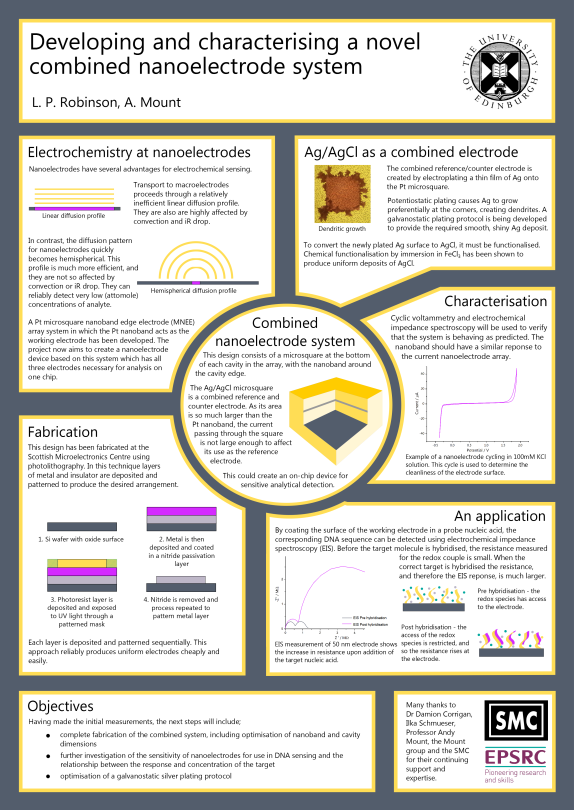 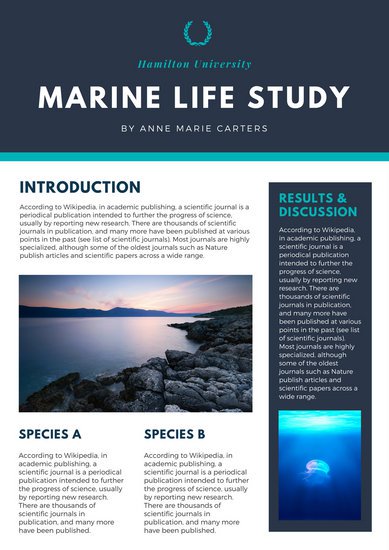 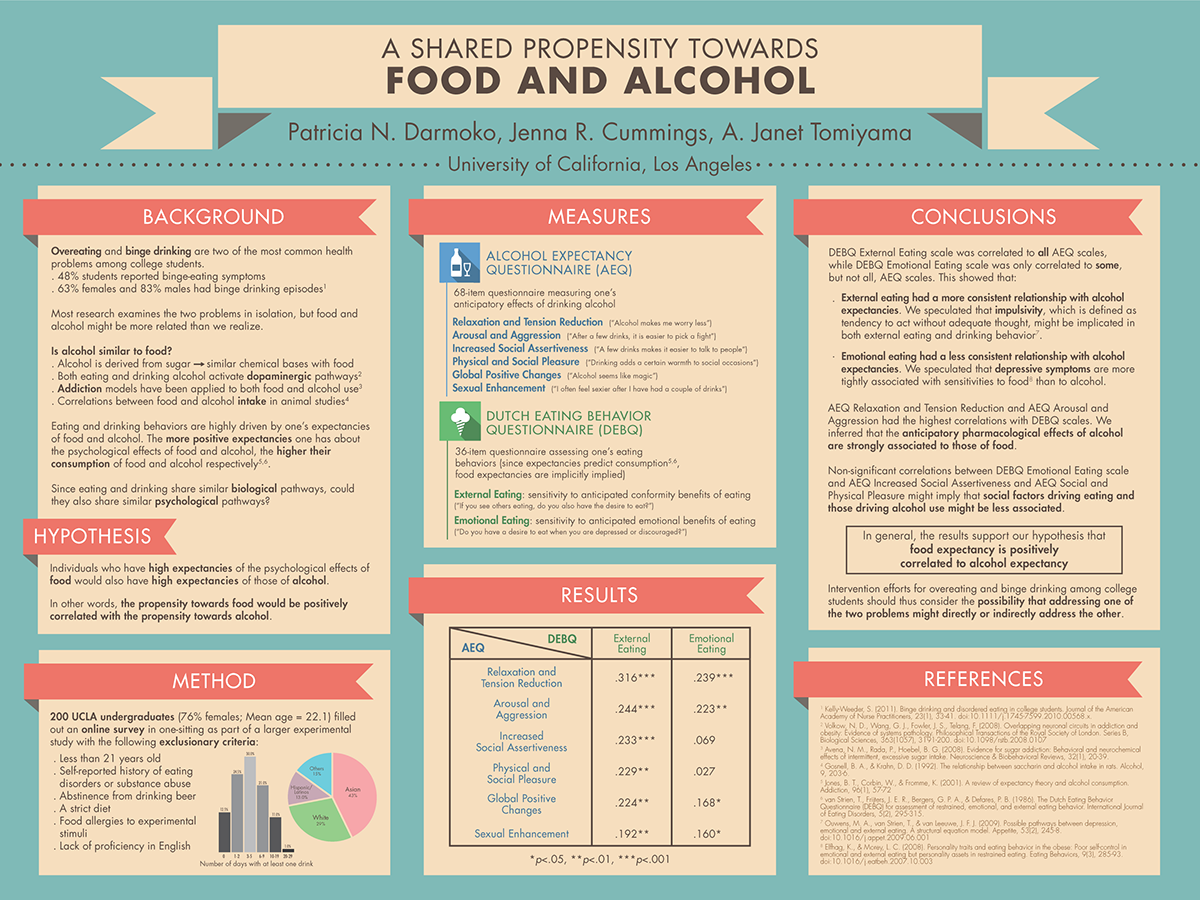 